ΤΟ ΓΥΜΝΑΣΙΟ ΜΗΛΟΥ ΣΑΣ ΠΡΟΣΚΑΛΕΙ ΣΤΟ ΧΡΙΣΤΟΥΓΕΝΝΑΤΙΚΟ ΠΑΖΑΡΙ ΒΙΒΛΙΟΥΣΤΗΝ ΑΙΘΟΥΣΑ ΕΚΔΗΛΩΣΕΩΝ ΤΟΥ ΣΧΟΛΕΙΟΥΣΤΙΣ 16-17-18 ΔΕΚΕΜΒΡΙΟΥ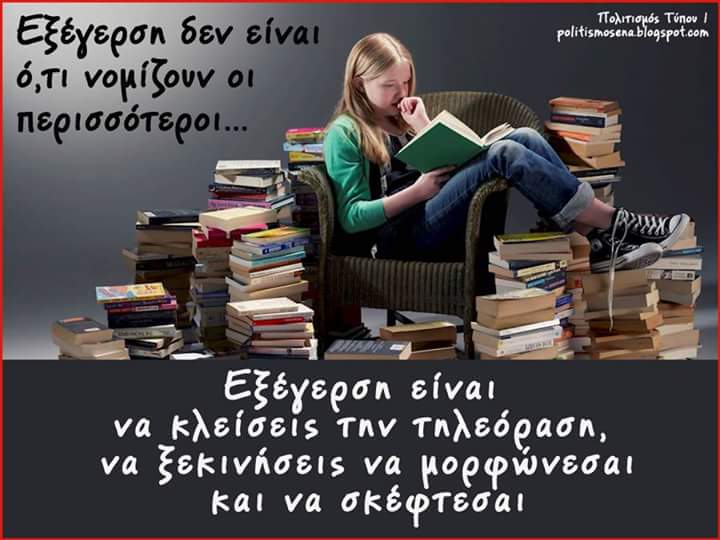 